Octobre :Mois du RosaireWiwersheim : Rosaire tous les mardis à 18h à l'église de WiwersheimChapelet tous les dimanches à 17h15Dingsheim : Chapelet tous les dimanches à 18hGriesheim :  Chapelet tous les dimanches à 17hGroupe de prière"Béthanie": réunions les lundis 4 et 18 octobre à 20h00à la salle paroissiale de Truchtersheim (elle se trouve à côté du presbytère)"Heure Sainte" avec exposition du St Sacrement à Offenheimle jeudi 7octobre à 19h00. Diacre Charles.Info, pastorale jeuuesEn route vers le Sacrement de la Confirmation avec l'étape de la Profession de Foi.Vous avez 13 ans ou plus, vous avez  été baptisés, sachez que votre communauté de paroisses "les Portes du Kochersberg"  vous propose un cheminement qui vous mettra en route vers le Sacrement de la Confirmation avec l'étape de la Profession de Foi.L'itinéraire proposé a besoin de s'inscrire dans une durée de deux ans, pour que chaque jeune puisse avoir le temps de discerner, de faire murir une réflexion ou une décision, car le Sacrement de la Confirmation  ne prend tout son sens que dans sa liaison avec le Baptême et l'Eucharistie.  La préparation au Sacrement de la  Confirmation intègre le fait d'une distance que beaucoup de jeunes vivent par rapport à la foi et à la vie ecclésiale.Ne soyez pas effrayé, les rencontres proposées auront lieu une fois tous les quinze jours en deuxième partie de matinée, nous y vivons du partage, de la solidarité, des rencontres avec les autres et avec Dieu Père, Fils et Esprit Saint, le " Tout Autre", afin de creuser en chacun l'accueil d'un don particulier de Dieu.Le cheminement est ponctué de débats, de récollections, de témoignages, de faits de société avec un lien à l'Evangile.Cette proposition se veut respectueuse du cheminement de chacun.Les inscriptions sont ouvertes à partir du 1er octobre  jusqu’au 15 novembre 2021 ;Contacts : Mr le curé     - 07 70 60 19 26                   Mme Clauss  - 06 08 92 67 17Info, pastorale enfant.Nous proposons aux  enfants de notre communauté de paroisses nés en 2013, le cheminement vers le Sacrement de l’Eucharistie avec l'étape du sacrement du Pardon.Les inscriptions sont ouvertes  du 25 septembre au 25 octobre 2021.Les contacts : -      Mr le curé  07 70 60 19 26Mme Lotz   06 84 20 78 90Voyage paroissialL’Association " des Amis du Patrimoine Français " de Dingsheim-Griesheim vous invite à une rencontre retrouvailles le 10 Novembre à 18h au Presbytère de Dingsheim en vue duprochain voyage. (Presbytère en face de la Grange).                                          BULLETIN   PAROISSIAL  
                                      de la Communauté de Paroisses  " Les Portes du Kochersberg "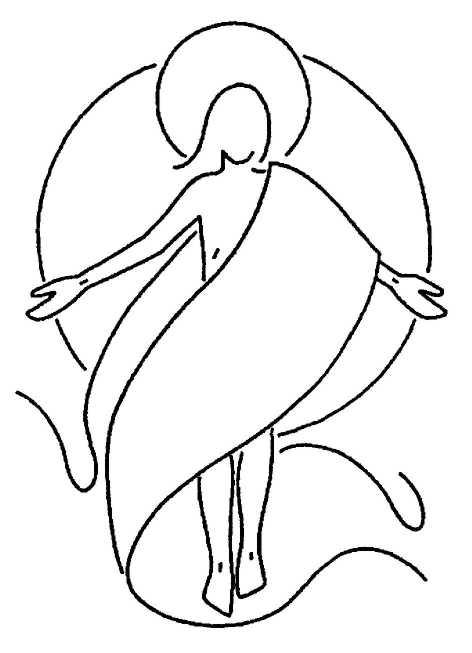                             Dingsheim, Griesheim - Pfulgriesheim,       Stutzheim - Offenheim,  Wiwersheim,     
                                                                  Dossenheim – Ackerland                         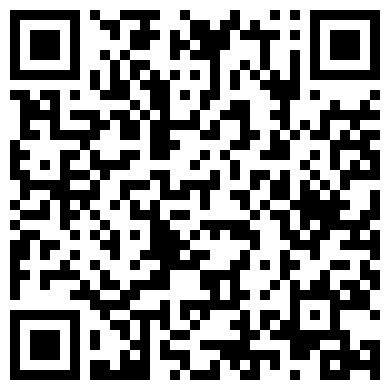                                         11  rue de la Mairie   67370  GRIESHEIM sur SOUFFEL                                                           03 67  21 21 26   portable : 07 70 60 19 26   
                                c                                                 courriel : luvicrakoto@hotmail.fr    



                    https://www.alsace.catholique.fr/zp-strasbourg-eurometropole/cp-des-portes-du-kochersbergLe Congrès Mission à Strasbourg. Un évènement national du 1er au 3 octobre.Peut-on être missionnaire sans être écolos? Faut-il être un chrétien charismatique pour être missionnaire? La Mission: tremplin pour l’unité des chrétiens? Comment faire aimer la messe aux jeunes? Comment porter la Bonne Nouvelle aux prisonniers? La Louange pour annoncer la Bonne Nouvelle? Mission et Combat spirituel. Mission et discernement. Chrétien au boulot. Evangéliser sur internet, les réseaux sociaux. L’homélie, une parole missionnaire? Quelle transformation missionnaire pour notre paroisse?... Et de très nombreux autres sujets...Naissance de l'événement en 2015 à l'initiative d'Anuncio, en partenariat avec plusieurs mouvements et communautés (initialement Alpha, Ain Karem et la Communauté de l’Emmanuel et chaque année de nouveaux partenaires).Six éditions à Paris ont rassemblé plus de 11 000 chrétiens dont 30 évêques et 600 prêtres.En novembre 2O2O les fondateurs ont rencontré le pape François pour lui présenter le projet et discuter des perspectives de déploiement pour les années à venir. Le Congrès Mission permet à tous les chrétiens de commencer leur année en choisissant de suivre le Christ et de I ’annoncer.Vitrine de la vitalité de la mission en France, capteur des attentes et des aspirations de nos concitoyens, le Congrès Mission est conçu comme un laboratoire : chaque participant s’y pose la question des actions simples et à sa portée qu’iI peut réaliser pour que le Nom du Seigneur soit connu.Chacun peut découvrir une modalité d’annonce proche de sa personnalité et de ses apostolats naturels et rêver sa propre manière d’être missionnaire. Les contacts se font facilement et I ’enthousiasme grandit au fur et à mesure que les idées fusent. Chacun se rend compte qu’il a un rôle à jouer et que l’Eglise s’appuie sur tous.Chaque baptisé est appelé à participer à ces journées de rencontres et de formation. Des feuillets au fond de l’église ou l’EAP sont à votre disposition pour plus de renseignements.Dans la joie de vous revoir au Congrès,Père René-Philippe RAKOTO,OCTOBRE 2021							Pfarrer.